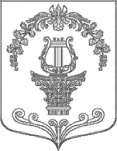 ПОВЕСТКА ДНЯзаседания совета депутатов МО Таицкое городское поселениечетвертого созыва              16-00 – 16-05-открытие  заседания, утверждение  повестки дня  и регламента заседанияПовестка дня:           1.  О бюджете  Таицкого городского поселения   на 2021 год и на плановый период 2022-2023 годов Докладчик: Свенцицкая Нина Васильевна - начальник отдела муниципального заказа, отчетности и финансов администрации         2. Разное14  декабря    2020 г.        16.00                         МКУК «Таицкий культурно-досуговый центр»